 [첨부1]       대학생 장학금 지원서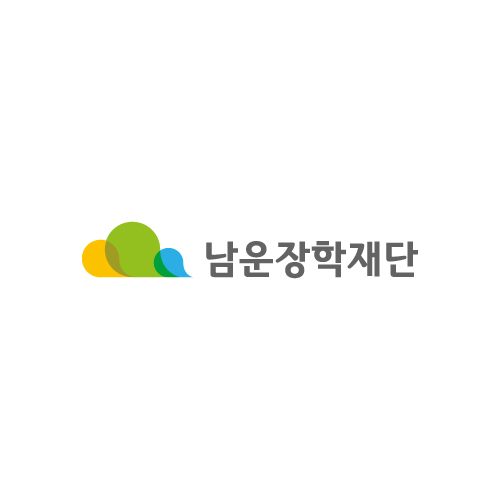 * 위 기재내용이 사실이 아닐 경우 장학생 선발 후에도 취소 될 수 있습니다.20  년   월   일성  명 :                  (인 또는 서명)이름주민등록번호소속 학교전공 / 학과학년 / 학번휴대전화번호e-mail준비중인
전문가 자격시험 공인회계사 시험  국가공인 전문자격 시험 
   (상세 기술:                                ) 공인회계사 시험  국가공인 전문자격 시험 
   (상세 기술:                                ) 공인회계사 시험  국가공인 전문자격 시험 
   (상세 기술:                                )거주지 주소우편번호(       )우편번호(       )우편번호(       )가족사항관계성 명나이직장/학교명동거여부관계성 명나이직장/학교명동거여부가족사항가족사항가족사항본인 소개다음을 중심으로 자기 소개를 기술해 주십시오.본인이 (국가공인) 전문가 자격시험을 준비중인 동기 대학졸업 후 어떤 전문가로서 사회에 기여하고자 하는지에 대한 향후 계획본인이 대학교 학업을 지속하는데 있어 경제적/사회적인 어려움을 겪고 있는 배경  